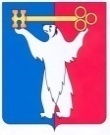 АДМИНИСТРАЦИЯ ГОРОДА НОРИЛЬСКАКРАСНОЯРСКОГО КРАЯПОСТАНОВЛЕНИЕ17.10.2017	    г.Норильск	            № 454О признании утратившими силу отдельных постановлений Администрации города Норильска На основании Федерального закона от 18.07.2017 №178-ФЗ «О внесении изменений в Бюджетный кодекс Российской Федерации и статью 3 Федерального закона «О внесении изменений в Бюджетный кодекс Российской Федерации и признании утратившими силу отдельных положений законодательных актов Российской Федерации»,ПОСТАНОВЛЯЮ:Признать утратившими силу: Постановление Администрации города Норильска от 23.04.2015 №174 «Об утверждении Порядка формирования, ведения и утверждения ведомственных перечней муниципальных услуг и работ, оказываемых и выполняемых муниципальными учреждениями».1.2. Постановление Администрации города Норильска от 29.10.2015 №533 
«О внесении изменений в постановление Администрации города Норильска 
от 23.04.2015 №174».1.3. Постановление Администрации города Норильска от 21.12.2016 №616 
«О внесении изменений в постановление Администрации города Норильска 
от 23.04.2015 №174».1.4. Постановление Администрации города Норильска от 15.03.2017 №119 
«О внесении изменений в постановление Администрации города Норильска 
от 23.04.2015 №174».Опубликовать настоящее постановление в газете «Заполярная правда» и разместить его на официальном сайте муниципального образования город Норильск.Настоящее постановление вступает в силу с 01.01.2018.Глава города Норильска		                                                                       Р.В. Ахметчин